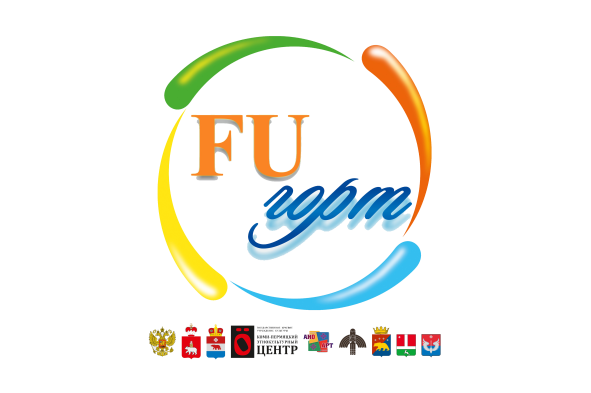 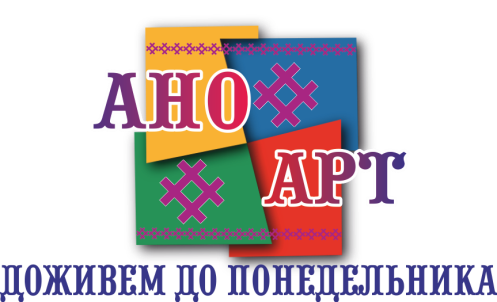 Форма заявки на участие в тнДанные о заявителе                     2. Место работы/учебы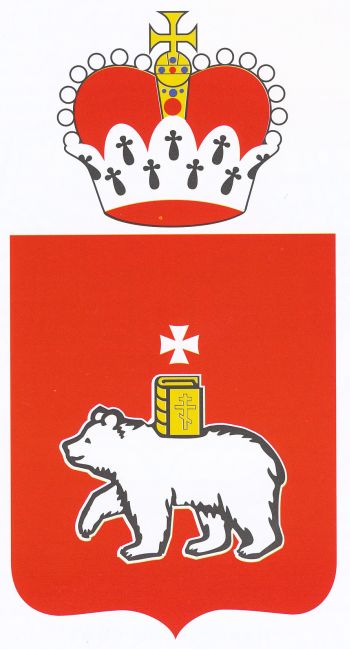 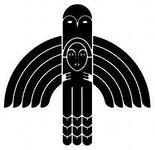 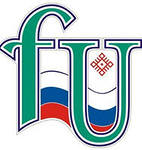  3. Знание языков (приветствуется, но не является критерием отбора)Какой творческий номер я могу предложить (песня, танец и т.д.) или мастер-класс (ДПИ)Мои интересыЧем я могу быть полезен в работе лагеря (палаточного в том числе) Чем я могу удивить организаторов и других участников лагеря и чему я могу научить другихНастоящим подтверждаю подлинность заявленных мною данных и даю согласие на выполнение поручений и заданий, не противоречащих Конституции РФ. Дата											подписьФамилияИмяОтчествоГод рожденияМесто рожденияПаспортные данные(серия, номер, кем и когда выдан)Почтовый адресУлица, номер дома, квартираИндексГород, поселениеТелефон, факсe-mailОрганизация/ учебное заведениеДолжность/специальностьЯзыкСамостоятельно оцените уровень знаний (профессиональный, разговорный, со словарем)